Main Point Reading - Day 2Events Leading to War Main Point ReadingWhat did the Sons of Liberty oppose?The Sons of Liberty was an organization of American colonists that was created in the Thirteen American Colonies. The secret society was formed to protect the rights of the colonists and to fight taxation by the British government. They played a major role in most colonies in battling the Stamp Act in 1765.What was the Boston Massacre and how many people died because of it?The Boston Massacre was the killing of five colonists by British regulars on March 5, 1770. It was the culmination of tensions in the American colonies that had been growing since Royal troops first appeared in Massachusetts in October 1768 to enforce the heavy tax burden imposed by the Townshend Acts.Why did the colonist dump the tea into the Boston Harbor?How did the colonist disguise themselves during the “Boston Tea Party”?The Boston Tea Party (initially referred to by John Adams as "the Destruction of the Tea in Boston) was a political protest by the Sons of Liberty in Boston, on December 16, 1773. The demonstrators, some disguised as Native Americans, destroyed an entire shipment of tea sent by the East India Company, in defiance of the Tea Act of May 10, 1773. They boarded the ships and threw the chests of tea into Boston Harbor, ruining the tea. The British government responded harshly and the episode escalated into the American Revolution. The Tea Party became an iconic event of American history, and other political protests such as the Tea Party movement after 2010 explicitly refer to it.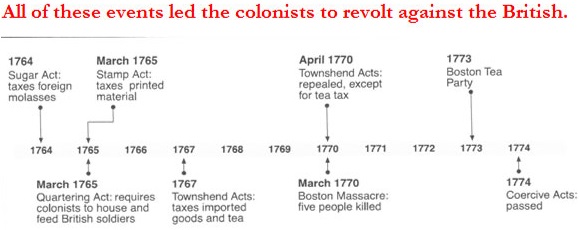 